С 1 сентября 2016г. в нашем детском саду открыт мини-музей открыток .Мини-музей зона удивления ,творчества и совместной работы детей их родителей, ребенок - активный участник оформления экспозиции. В нашем музее экспонаты разрешается трогать руками, рассматривать их. Можно и нужно задавать вопросы ,сочинять истории, приветствуется пополнения музея новыми открытками.Коллекция мини-музея открыток располагается в доступном для детей месте.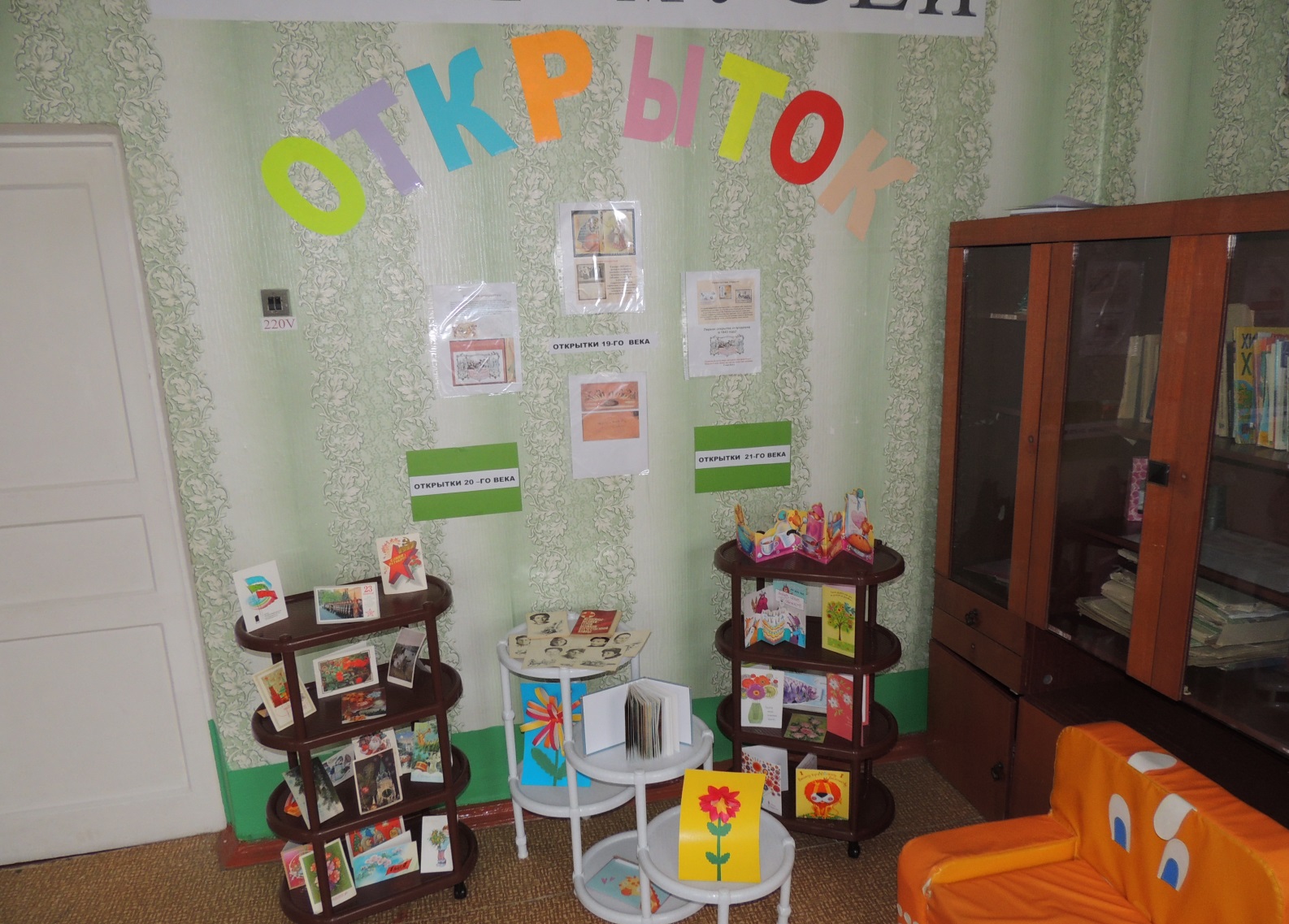 Все экспонаты собраны в соответствии с возрастом детей.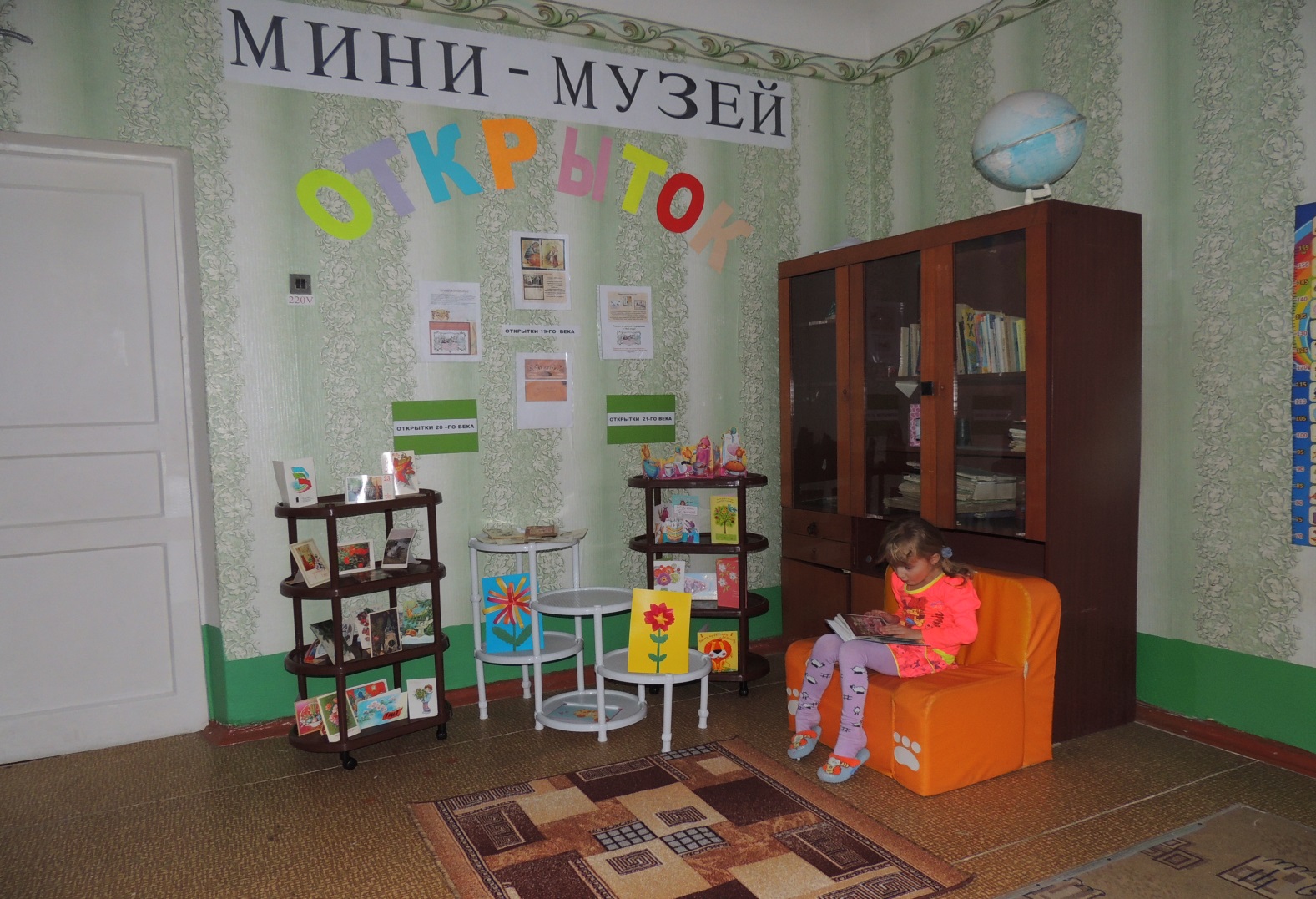 Дети рассматривают экспозиции мини-музея, альбом с открытками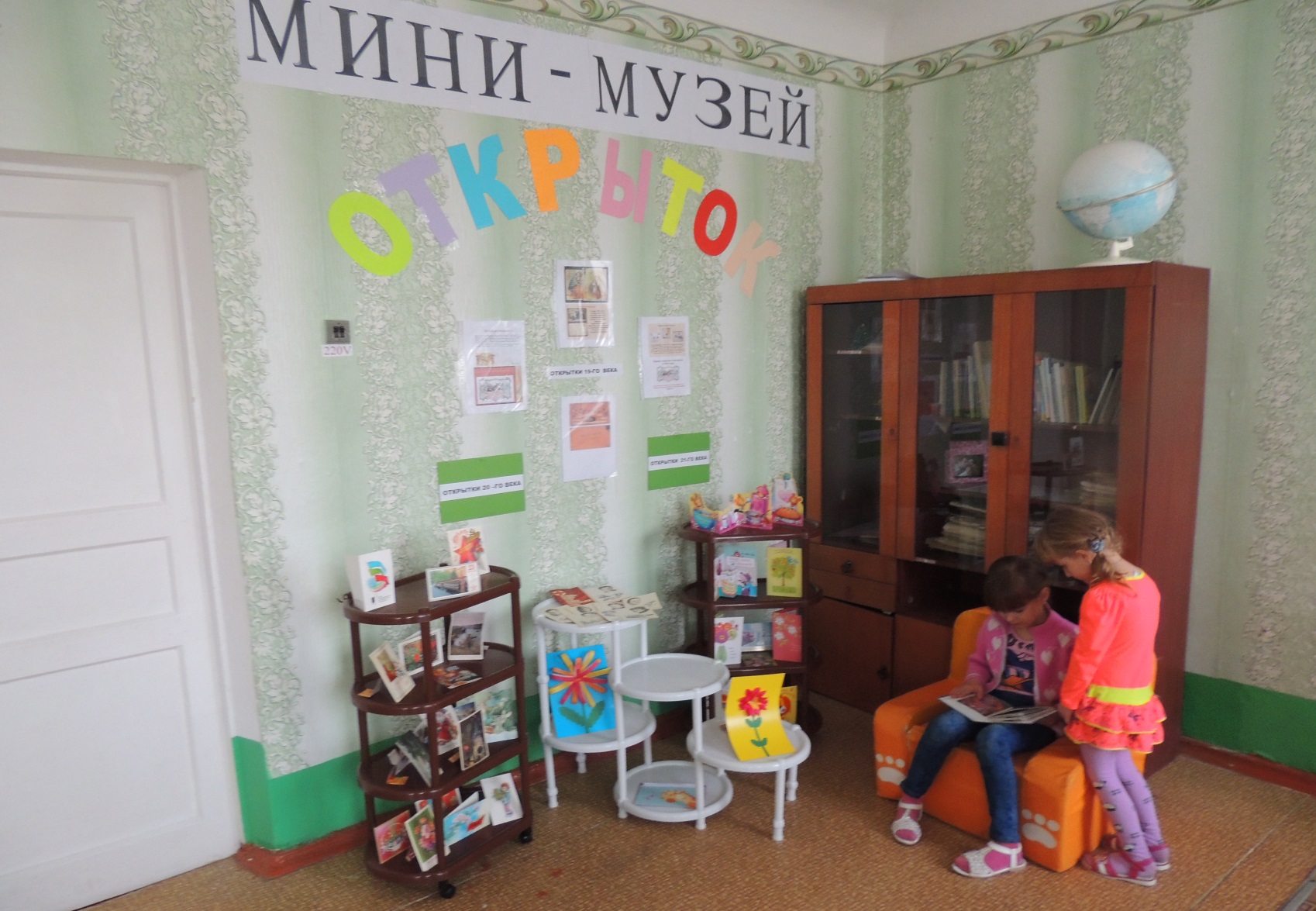 Экскурсия в мини-музей с детьми старшей группы и показ набора открыток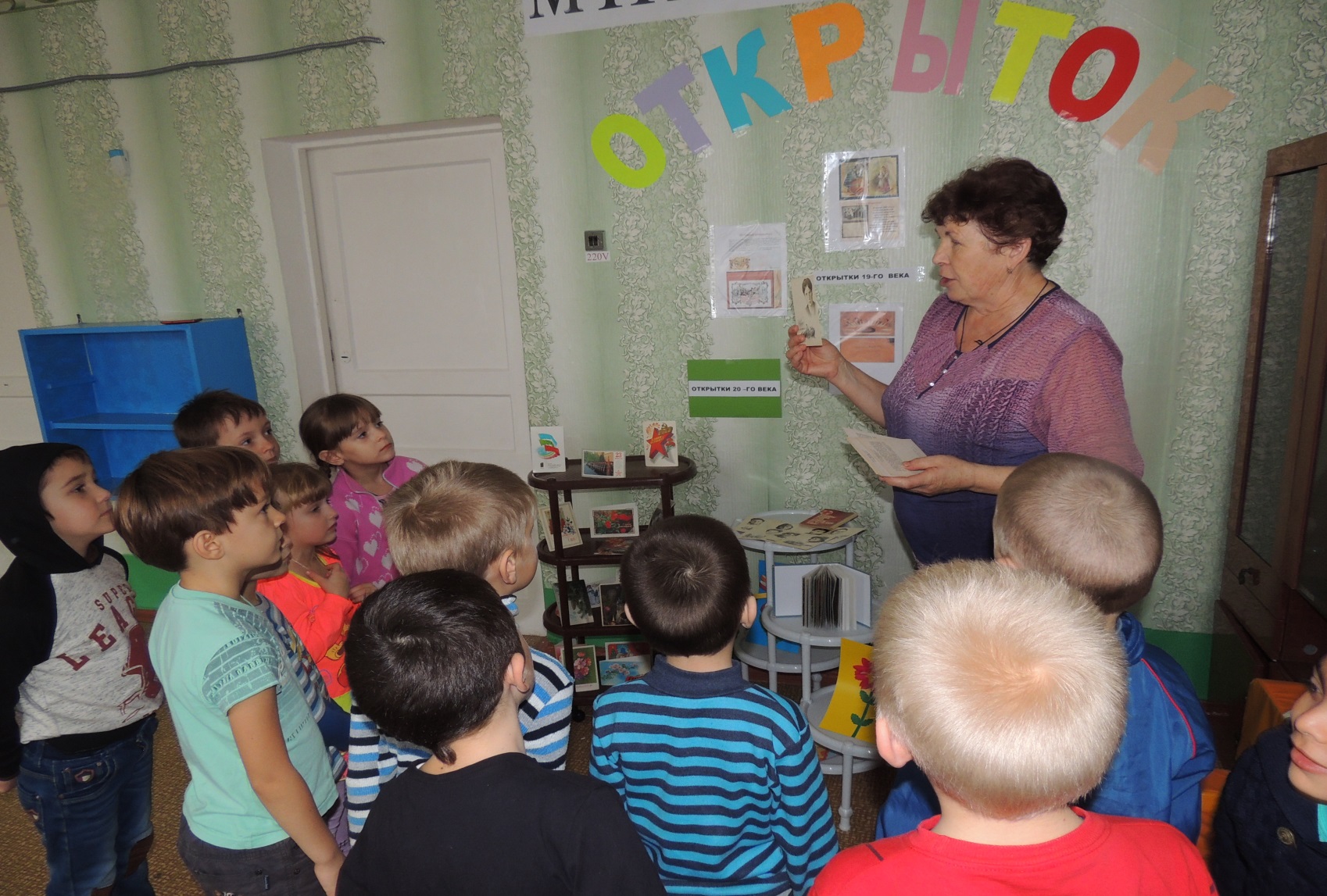 В мини-музее представлены открытки различных тематик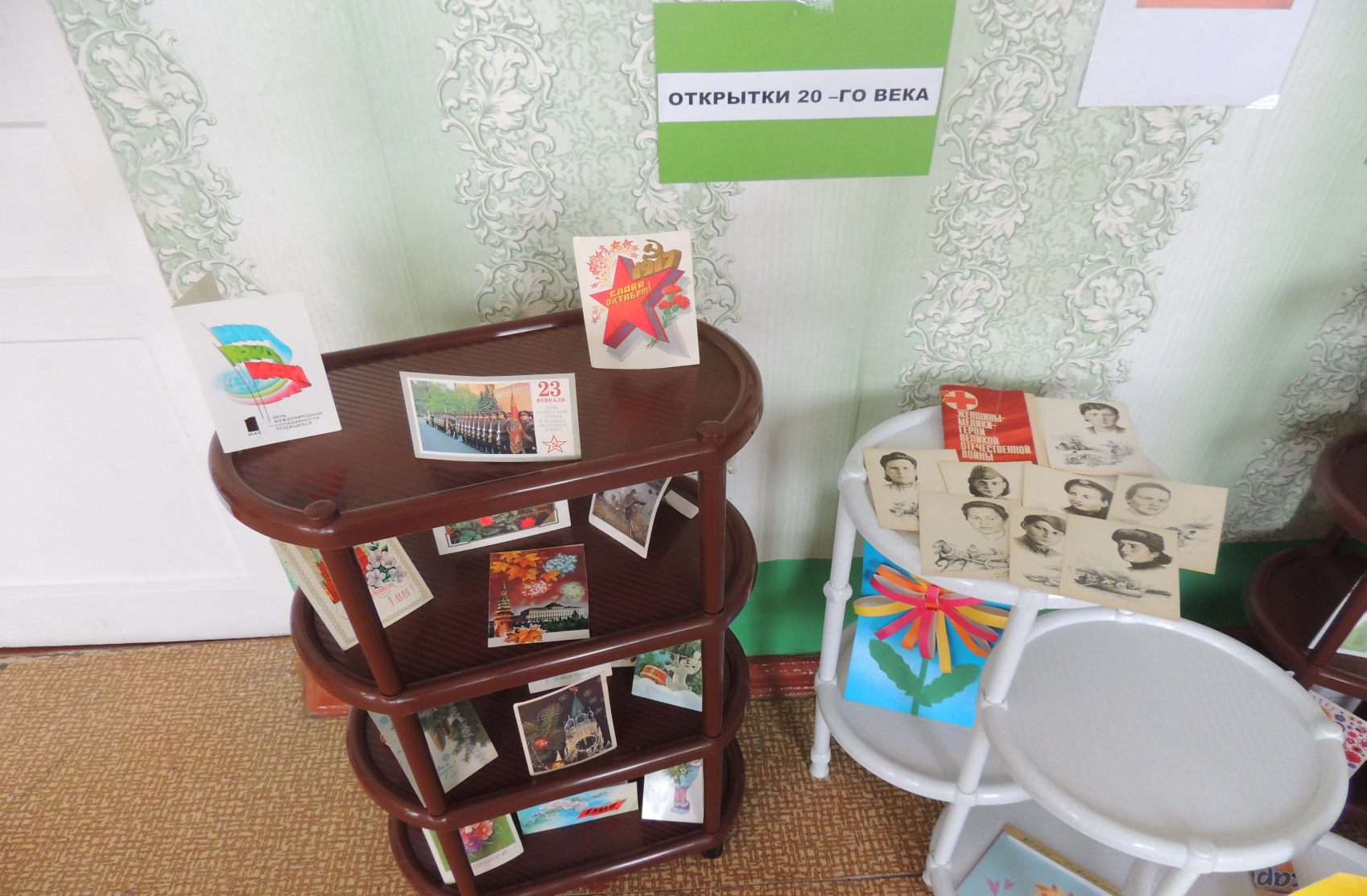 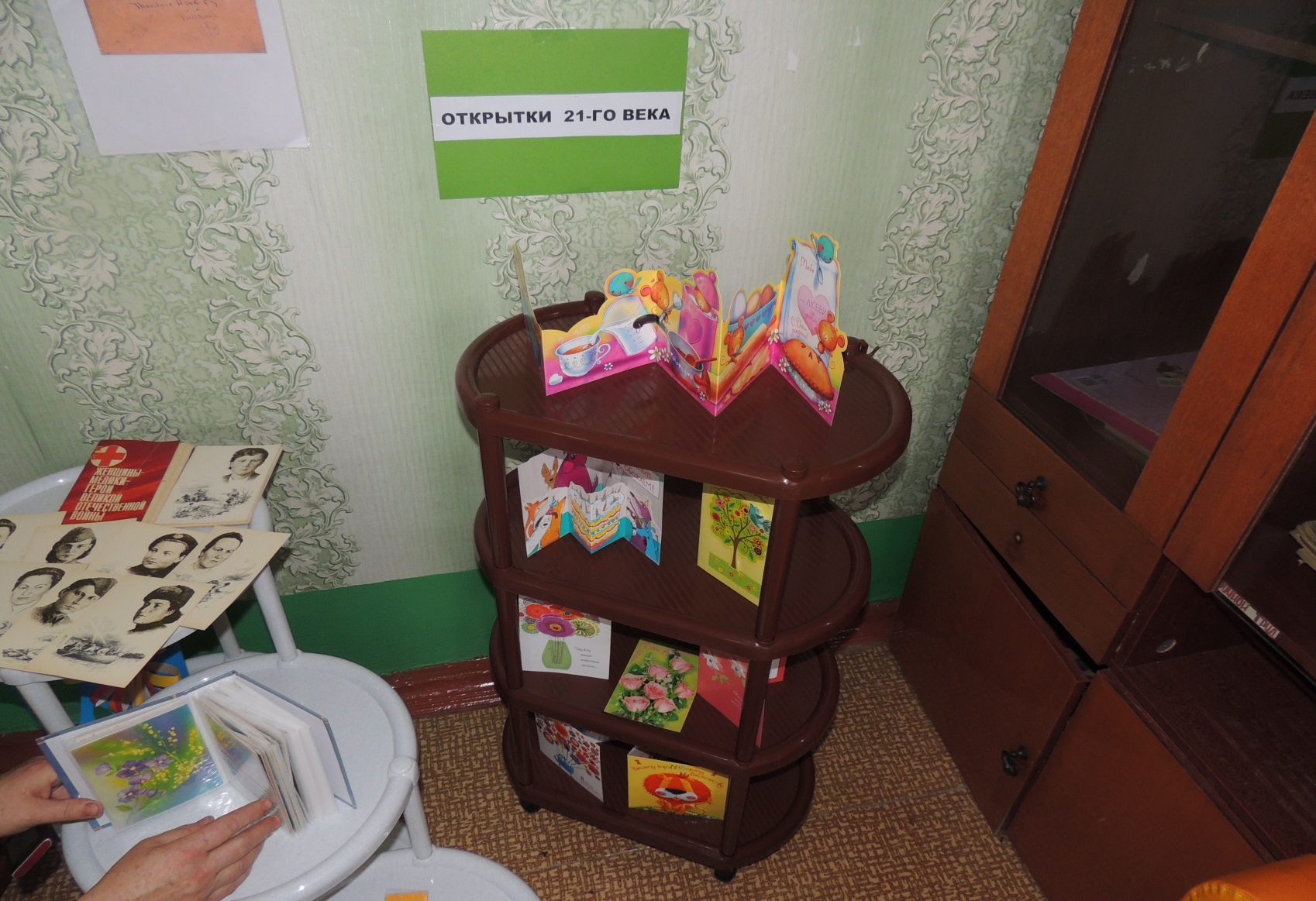 МИНИ-МУЗЕЙ ОТКРЫТОК  в детском саду может стать сегодня самым совершенным институтом воспитания, ведь мини-музеи представляют ценность не только музейными экспонатами, но и содержанием воспитательной работы с детьми.МИНИ-МУЗЕЙ ОТКРЫТОК – результат совместной работы воспитателя, детей и их семей.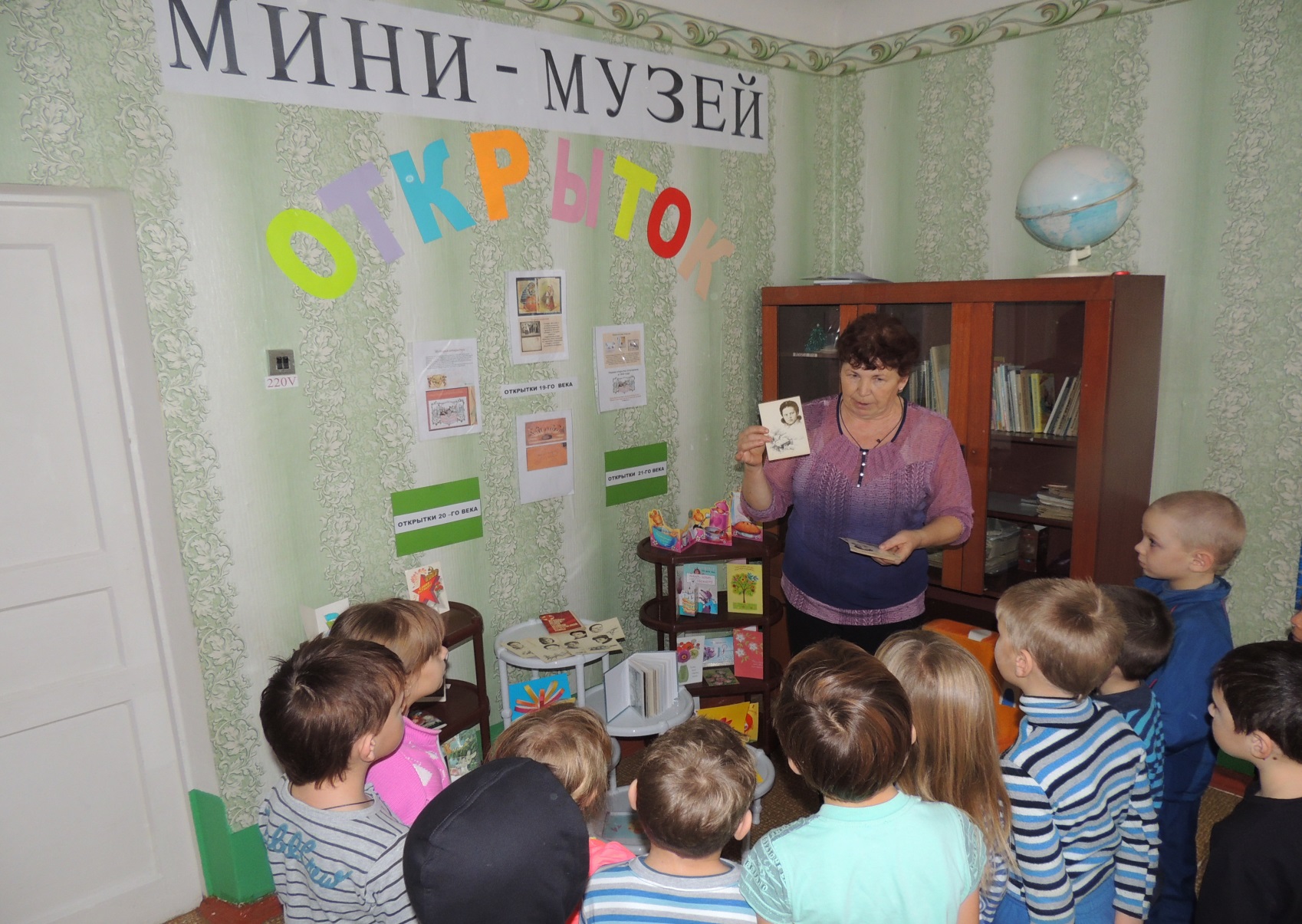 